Муниципальное дошкольное образовательное учреждение«Детский сад №47»Консультация для педагогов«Коррекция психических процессов у детей с ОВЗ с помощью игр с использованием камушков Марблс»Подготовила Бондарева И.В.,учитель – дефектолог,первая квалификационная категория                                                Ярославль    Камушки Марблс — это потомки глиняных шариков, которыми играли древние люди многие тысячи лет назад. Марблс — в переводе означает «мраморный».  Марблс берут свое начало от развлечений древних римлян и греков. Они объединяют в себе «морскую волну, звездную пыль, янтарь и каплю воды».     Современные Марблс делаются из силикатного песка, золы и соды, которые расплавляются в печи. С помощью специальных красителей стеклу придают самые разнообразные расцветки. Шарики марблс очень красивые, гладкие, прозрачные, разных форм и расцветок, очень приятны на ощупь. Так эстетическая привлекательность Марблс усилила интерес к этой игре у современных детей, в противовес новейшим, высокотехнологичным игрушкам. 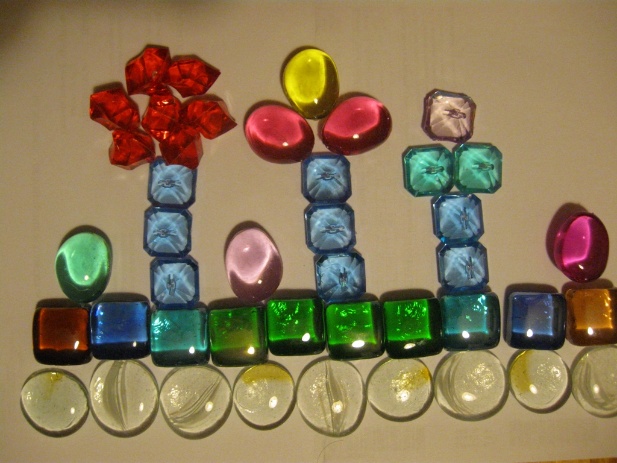 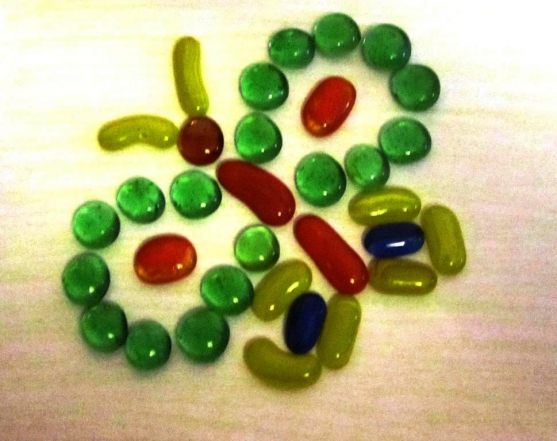       Вся жизнь ребенка – игра. И потому процесс обучения ребенка не может проходить без неё. Тактильные ощущения, мелкая моторика, мыслительные операции развиваются в детской игре. Движения пальцев рук стимулируют деятельность ЦНС и ускоряют развитие речи ребенка. Применение камушков "Марблс" это один из нетрадиционных приемов обучения, интересный для детей. В игре ребёнок раскрепощается, получает эмоциональный заряд, обучается различным навыкам. Игры с камушками Марблс способствуют развитию психических процессов у детей.      Цель: развитие у детей познавательного интереса, интеллектуальное развитие детей; развитие моторики рук, мышления и речи детей.Задачи, которые решаются при использовании шариков Марблс в играх и упражнениях:1. Формируется ориентировка на листе бумаги.2. Формировать умение сравнивать предметы по основным свойствам (цвету, форме, размеру).3. Упражнять в счете.4. Развивать сложные координированные движения рук и моторику пальцев.5. Развивать память, внимание и логическое мышление у детей.6. Развивать фантазия и творческое мышление у детей.Развивающие игры с камешками «Марблс».«Подбери по цвету».                                                                             Необходимо разобрать камешки по цвету.«Подбери по размеру».                                                                                                    Используются камешки разных размеров.«Собери по образцу».                                                                                                          Ребёнку можно предложить картинка - образец, как в мозаике, по которому и необходимо собрать свою картинку.«Заполни шаблон».                                                                                                                      Ребёнку предлагается заполнить картинку, которая имеет только контур. Для «контура» лучше использовать крупные картинки из простых раскрасок. В данном задании учитывается цветовое решение.«Сложи узор».                                                                                                                      Продолжить ряд, элементарный узор.«Какой лишний?»                                                                                                                       Ребёнок убирает лишнюю фигуру по: размеру, цвету, форме.«Верх – низ».                                                                                                                                Ребёнок располагает камушки в заданном направлении. Для заинтересованности детей создаётся сюжет или проблемная ситуация. «Какая дорожка».Длиннее - короче. «Чудесный мешочек». Ребёнок достаёт камешек из мешочка и соотносит цвет с предметом, зелёный камешек - зелёная травка, жёлтый камешек - жёлтое яблоко  и т. д. «Угадай-ка».                                                                                                                                      Игра строится по принципу сенсорной коробки.Самостоятельные игры. «Гусеница».                                                                                                                            Детям предлагается подобрать камешки определенных цветов и размеров и украсить ими гусеницу. «Горошек».                                                                                                                             Детям нужно выбрать камешки зелёного цвета и разложить «горошины по стручкам».«Солнышко лучистое».Ребенку предлагается выложить лучики у солнышка.«Украсим ёлочку».                                                                                                                                   Дети «украшают» ёлку с помощью камушек разноцветной гирляндой или шариками.